My God, accept my heart this day    Hymnal 1982 no. 697    Melody: Song 67    C.M.Words from AMNS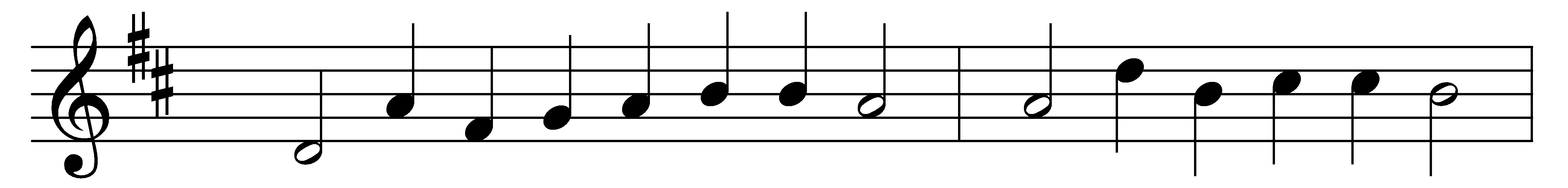 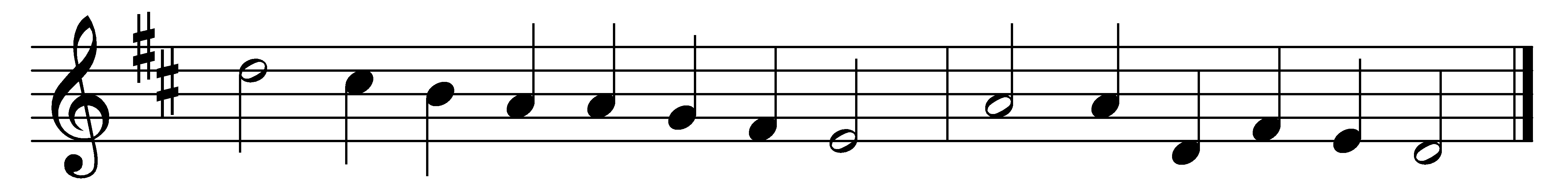 My God, accept my heart this day,
and make it always thine,
that I from thee no more may stray,
no more from thee decline.
Before the Cross of him who died,
behold, I prostrate fall;
let every sin be crucified,
and Christ be all in all.
Anoint me with thy heavenly grace,
and seal me for thine own;
that I may see thy glorious face,
and worship near thy throne.
Let every thought and work and word
to thee be ever given:
then life shall be thy service, Lord,
and death the gate of heaven.
All glory to the Father be,
all glory to the Son,
all glory, Holy Ghost, to thee,
while endless ages run.Words: Matthew Bridges (1800-1894)Music: Melody from Llyfr y Psalmau, 1621, adapted by Orlando Gibbons (1583-1625), harmony by Mary Monica Waterhouse Bridges (1863-1949), altered by Charles Winfred Douglas (1867-1944)